Publicado en  el 07/12/2016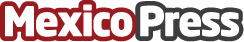 IMSS dará facilidad para sacar cita por Internet en 2017El Instituto Mexicano del Seguro Social (IMSS) ha anunciado que para el 2017, el departamento lanzará la nueva opción que ayudará a todos que el formato de las citas sea más accesibles y más fácil, se realizarán las citas por vía Internet, para que diferentes derechohabientes puedan llegar al hospital con cita en mano y no tener que pasar un proceso físico para adquirir una citaDatos de contacto:Nota de prensa publicada en: https://www.mexicopress.com.mx/imss-dara-facilidad-para-sacar-cita-por Categorías: Nacional Industria Farmacéutica http://www.mexicopress.com.mx